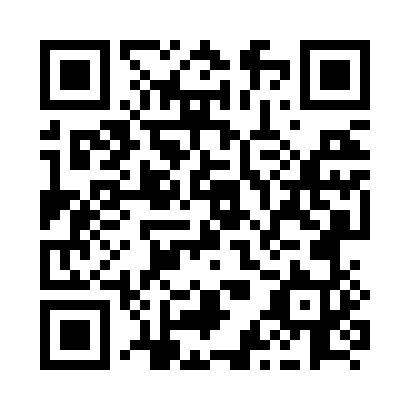 Prayer times for Decker, Manitoba, CanadaWed 1 May 2024 - Fri 31 May 2024High Latitude Method: Angle Based RulePrayer Calculation Method: Islamic Society of North AmericaAsar Calculation Method: HanafiPrayer times provided by https://www.salahtimes.comDateDayFajrSunriseDhuhrAsrMaghribIsha1Wed4:266:171:406:469:0410:562Thu4:236:161:406:479:0510:583Fri4:216:141:406:489:0711:004Sat4:186:121:406:499:0811:035Sun4:156:111:406:509:1011:056Mon4:136:091:406:519:1111:087Tue4:106:071:406:529:1311:108Wed4:086:061:406:539:1411:139Thu4:056:041:406:549:1611:1610Fri4:026:021:406:559:1711:1811Sat4:006:011:406:559:1911:2112Sun3:575:591:396:569:2011:2313Mon3:545:581:396:579:2211:2614Tue3:525:571:396:589:2311:2815Wed3:495:551:406:599:2511:3116Thu3:475:541:407:009:2611:3317Fri3:465:521:407:019:2711:3418Sat3:465:511:407:019:2911:3419Sun3:455:501:407:029:3011:3520Mon3:445:491:407:039:3111:3621Tue3:445:481:407:049:3311:3622Wed3:435:461:407:049:3411:3723Thu3:435:451:407:059:3511:3824Fri3:425:441:407:069:3611:3825Sat3:425:431:407:079:3811:3926Sun3:415:421:407:079:3911:4027Mon3:415:411:407:089:4011:4028Tue3:415:401:417:099:4111:4129Wed3:405:391:417:099:4211:4230Thu3:405:391:417:109:4311:4231Fri3:405:381:417:119:4411:43